KP-C-1. Contoh Cover Proposal  KERJA PRAKTEKPROPOSAL KERJA PRAKTEKPEMBELAJARAN PENGGUNAAN BAHASA PEMROGRAMAN PHYTON DAN CI PADA PROSES PEMBUATAN PERANGKAT LUNAKPT XYZ YOGYAKARTA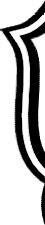 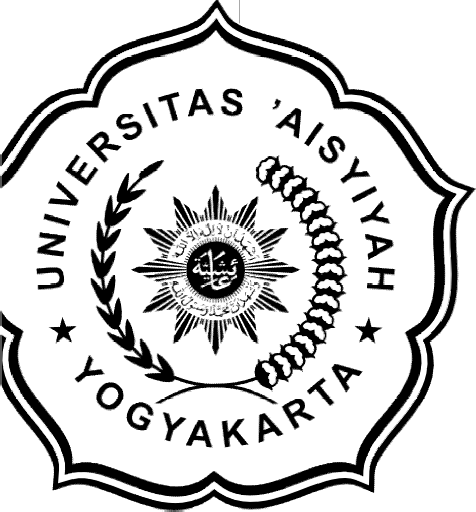 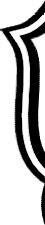 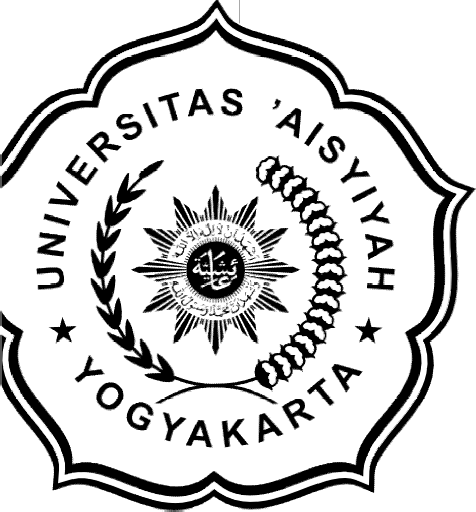 Diajukan oleh: Amalia Nur Afifah 100000PROGRAM STUDI TEKNOLOGI INFORMASI FAKULTAS SAINS DAN TEKNOLOGI UNIVERSITAS ‘AISYIYAH YOGYAKARTA 2017HALAMAN PENGESAHANPROPOSAL KERJA PRAKTEKMAHASISWA PROGRAM STUDI TEKNOLOGI INFORMASI FAKULTAS SAINS DAN TEKNOLOGI UNIVERSITAS ‘AISYIYAH YOGYAKARTAPEMBELAJARAN PENGGUNAAN BAHASA PEMROGRAMAN PHYTON DAN CI PADA PROSES PEMBUATAN PERANGKAT LUNAKPT XYZ YOGYAKARTADiajukan oleh: Amalia Nur Afifah 100000Telah disetujui pada tanggal: ...................................... olehDAFTAR ISIHALAMAN PENGESAHAN	iDAFTAR ISI	iiLatar Belakang	1Tujuan Kerja Praktek	2Manfaat Kerja Praktek	3Waktu dan Tempat	4Rencana Kegiatan	5Penutup	6LATAR BELAKANGDitulis dengan huruf Times New Roman ukuran 12, jarak 1,5 spasi, berisi tentang penjelasan latar belakang pemilihan permasalahan yang diambil selama Kerja Praktek, pemilihan tempat Kerja Praktek, dll.TUJUAN KERJA PRAKTEKDitulis dengan huruf Times New Roman ukuran 12, jarak 1,5 spasi, berisi tentang penjelasan terkait dengan tujuan pelaksanaan Kerja Praktek disesuaikan permasalahan yang dijelaskan pada bagian Latar Belakang.MANFAAT KERJA PRAKTEKBagi UniversitasDitulis dengan huruf Times New Roman ukuran 12, jarak 1,5 spasi, berisi tentang penjelasan terkait manfaat kerja praktek bagi UNISA, khususnya Program Studi Teknologi InformasiBagi perusahaan / Industri / PemerintahanDitulis dengan huruf Times New Roman ukuran 12, jarak 1,5 spasi, berisi tentang penjelasan terkait manfaat kerja praktek bagi instansi tempat kerja praktekBagi mahasiswa Ditulis dengan huruf Times New Roman ukuran 12, jarak 1,5 spasi, berisi tentang penjelasan terkait manfaat kerja praktek bagi Mahasiswa UNISA secara umum, Mahasiswa Teknologi Informasi, dan Peserta Kerja Praktek.WAKTU DAN TEMPAT KERJA PRAKTEKNama Instansi/Perusahaan		:  Alamat Instansi/Perusahaan	        	: Telepon                                            	:  E-mail		:Waktu Pelaksanaan		:RENCANA KEGIATANDitulis dengan huruf Times New Roman ukuran 12, jarak 1,5 spasi, berisi tentang penjelasan rencana kegiatan selama pelaksanaan kerja praktek, disertai dengan tabel jadwal (timeline), seperti contoh di bawahPENUTUPDitulis dengan huruf Times New Roman ukuran 12, jarak 1,5 spasi, berisi narasi singkat penutup proposal kerja praktekDosen Pembimbing KP_____________________	   NIPJenis KegiatanMingguMingguMingguMingguJenis KegiatanIIIIIIIVPenetapan TujuanSurvey dan Studi PustakaIdentifikasi MasalahPenyelesaian MasalahPengimplementasian Penyusunan Laporan